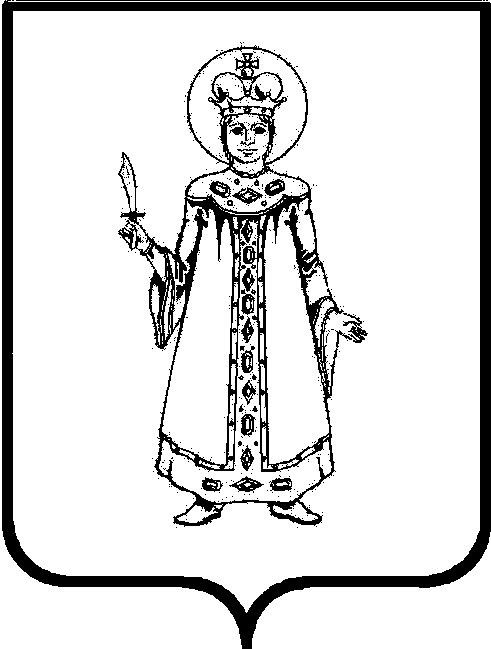 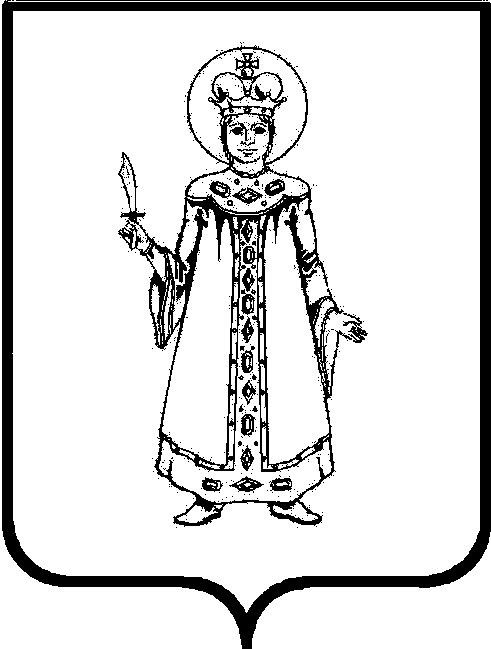 П О С Т А Н О В Л Е Н И ЕАДМИНИСТРАЦИИ СЛОБОДСКОГО СЕЛЬСКОГО ПОСЕЛЕНИЯ УГЛИЧСКОГО МУНИЦИПАЛЬНОГО РАЙОНАот  02.08.2018     № 94                                                                         «Об утверждении Административного регламента предоставления муниципальной услуги «Признание в установленном порядке помещения жилым помещением, жилого помещения непригодным для проживания и многоквартирного дома аварийным и подлежащим сносу или реконструкции»В соответствии с Жилищным кодексом Российской Федерации, федеральными законами от 06.10.2003 №131-ФЗ «Об общих принципах организации местного самоуправления в Российской Федерации», от 27.07.2010 №210-ФЗ «Об организации предоставления государственных и муниципальных услуг», постановлением Правительства Российской Федерации от 28.01.2006 №47 «Об утверждении Положения о признании помещения жилым помещением, жилого помещения непригодным для проживания и многоквартирного дома аварийным и подлежащим сносу или реконструкции», Постановлением Администрации Слободского сельского поселения от  14.03.2012 № 14 «О порядках разработки и утверждения административных регламентов предоставления муниципальных услуг и исполнения муниципальных функций» и Уставом Слободского сельского поселенияАДМИНИСТРАЦИЯ ПОСЕЛЕНИЯ ПОСТАНОВЛЯЕТ:Утвердить прилагаемый Административный регламент предоставления муниципальной услуги «Признание в установленном порядке помещения жилым помещением, жилого помещения непригодным для проживания и многоквартирного дома аварийным и подлежащим сносу или реконструкции».Контроль за исполнением настоящего Постановления  возложить на директора МУ «Комбытсевис» Слободского сельского поселения. Настоящее постановление вступает в силу с момента обнародования (опубликования) согласно ст. 38 Устава Слободского сельского поселения. Глава  поселения                                                           Н.П. СмирноваПриложение  к Постановлению  Администрации Слободского сельского поселения  от 02.08.2018 № 94Административный регламент предоставления муниципальной услуги «Признание в установленном порядке помещения жилым помещением, жилого помещения непригодным для проживания и многоквартирного дома аварийным и подлежащим сносу или реконструкции»I. Общие положения1.1. Предмет регулирования регламента.Административный регламент предоставления муниципальной услуги «Признание в установленном порядке помещения жилым помещением, жилого помещения непригодным для проживания и многоквартирного дома аварийным и подлежащим сносу или реконструкции» (далее – Регламент) разработан в целях оптимизации административных процедур, повышения качества и доступности предоставляемой услуги, определяет порядок и стандарт предоставления муниципальной услуги «Признание в установленном порядке помещения жилым помещением, жилого помещения непригодным для проживания и многоквартирного дома аварийным и подлежащим сносу или реконструкции» (далее – муниципальная услуга).Предметом регулирования Регламента являются отношения, возникающие между заявителями, Администрацией Слободского сельского поселения, Муниципальным учреждением «Комбытсервис» Слободского сельского поселения, связанные с предоставлением муниципальной услуги.1.2. Круг заявителей.Заявителем на получение муниципальной услуги выступает физическое или юридическое лицо, являющееся собственником жилого помещения или представитель собственника, имеющий оригинал доверенности от заявителя, оформленной в порядке, определенном законодательством или гражданин (наниматель) или представитель нанимателя, имеющий оригинал доверенности от заявителя, оформленной в порядке, определенном законодательством, либо оказание муниципальной услуги осуществляется на основании заключения органов, уполномоченных на проведение государственного контроля и надзора, по вопросам, отнесенным к их компетенции (далее – заявитель).1.3. Информирование о порядке предоставления муниципальной услуги.Муниципальную услугу предоставляет Муниципальное учреждение «Комбытсервис» Слободского сельского поселения (далее – Учреждение).Место нахождения Учреждения: Юридический адрес: 152610, с. Чурьяково, Угличский район, Ярославская областьПочтовый адрес: 152615, д.14, мкр. Мирный, г. Углич, Ярославская область.График работы: понедельник - четверг: 9.00 – 17.00 (обед - 12.00 - 13.00);                                 пятница: 9.00 - 16.00 (обед - 12.00 - 13.00).Прием по вопросам предоставления муниципальной услуги ведется по месту нахождения Администрации Слободского сельского поселения и МУ «Комбытсеврис» Слободского сельского поселения по следующему графику: понедельник - четверг: 9.00 – 17.00 (обед - 12.00 - 13.00);                                 пятница: 9.00 - 16.00 (обед - 12.00 - 13.00).Справочные телефоны: 8(48532)50082, 56734, 54149.Адрес электронной почты: sloboda-sp@mail.ru.Адрес официального сайта Администрации поселения: http://слободское-адм.рф.1.4. Информация о предоставлении муниципальной услуги, об услугах, которые являются необходимыми и обязательными для предоставления муниципальной услуги, формы и образцы документов, в том числе бланк заявления о признании помещения жилым помещением, жилого помещения непригодным для проживания и многоквартирного дома аварийным и подлежащим сносу или реконструкции доступный для копирования и заполнения, в том числе в электронной форме, размещаются:на информационных стендах в Учреждении; на официальном сайте Администрации Слободского сельского поселения (http://слободское-адм.рф), в информационно-телекоммуникационной сети «Интернет»;в федеральной государственной информационной системе «Единый портал государственных и муниципальных услуг (функций)» (www.gosuslugi.ru) (далее – Единый портал).1.5. Предоставление информации заявителям по вопросам предоставления муниципальной услуги, в том числе о ходе предоставления муниципальной услуги осуществляется:в устной форме при личном обращении в Учреждении;посредством телефонной связи: 8(48532) 50082, 56734, 54149;посредством почтового отправления: 152615, д.14, мкр. Мирный, г. Углич, Ярославская область;через официальный сайт Администрации Слободского сельского поселения по форме обратной связи(http://слободское-адм.рф).Консультации заявителей осуществляются специалистом муниципального учреждения «Комбытсервис» Слободского сельского поселения, уполномоченным в соответствии с действующим законодательством – секретарем межведомственной Комиссии (далее – секретарь Комиссии).При консультировании, секретарь Комиссии дает полный, точный и понятный ответ на поставленные вопросы.Продолжительность консультирования в устной форме при личном обращении осуществляется в пределах 5 минут. Последовательность приема заявлений осуществляется в порядке очереди в соответствии с графиком работы Учреждения.Обращение по телефону допускается в соответствие с графиком работы Учреждения. Продолжительность консультирования по телефону осуществляется в пределах 10 минут.Письменное обращение за информацией о порядке предоставления муниципальной услуги должно быть рассмотрено не позднее 30 дней. Ответ на письменное обращение направляется в письменном виде по почтовому адресу, указанному в обращении или иным способом, указанным в письменном обращении заявителя. Ответ на обращение, поступившее в форме электронного документа, направляется в форме электронного документа по адресу электронной почты, указанному в обращении, или в письменной форме по почтовому адресу, указанному в обращении.Публичное письменное информирование осуществляется путем публикации информационных материалов в «Информационном вестнике Слободского сельского поселения» и на официальном сайте Администрации поселения (http://слободское-адм.рф).Рассмотрение письменных обращений юридических лиц по вопросам предоставления муниципальной услуги осуществляется в порядке, аналогичном для рассмотрения обращений граждан.II. Стандарт предоставления муниципальной услуги2.1. Наименование муниципальной услуги: признание в установленном порядке помещения жилым помещением, жилого помещения непригодным для проживания и многоквартирного дома аварийным и подлежащим сносу или реконструкции.2.2. Наименование органа, предоставляющего муниципальную услугу: Муниципальное учреждение «Комбытсервис» Слободского сельского поселения.Оценка и обследование помещения в целях признания его жилым помещением, жилого помещения пригодным (непригодным) для проживания граждан, а также многоквартирного дома в целях признания его аварийным и подлежащим сносу или реконструкции осуществляются межведомственной комиссией по признанию помещения жилым помещением, жилого помещения непригодным для проживания и многоквартирного дома аварийным и подлежащим сносу или реконструкции, состав которой утвержден Постановлением Администрации Слободского сельского поселения от 30.03.2018 № 35, (далее – Комиссия).Организации, которые участвуют в предоставлении муниципальной услуги:Администрация Слободского сельского поселения;Муниципальное учреждение «Комбытсервис» Слободского сельского поселения;Управление муниципального имущества и земельных отношений Администрации Угличского  муниципального района;Управление градостроительства Администрации Угличского муниципального района;Угличское отделение Ярославского филиала ФГУП «Ростехинвентаризация»;территориальный отдел Управления федеральной службы Роспотребнадзора по Ярославской области в Угличском муниципальном районе;отдел надзорной деятельности и профилактической работы по Угличскому, Мышкинскому и Большесельскому районам Ярославской области.2.3. Формы подачи заявления и получения результата предоставления муниципальной услуги:очная форма – при личном присутствии заявителя в Учреждении;заочная форма – без личного присутствия заявителя (посредством почтового отправления с уведомлением о вручении).2.4. Результатом предоставления муниципальной услуги является выдача (направление) заявителю заключения об оценке соответствия помещения (многоквартирного дома) требованиям, установленным в Положении о признании помещения жилым помещением, жилого помещения непригодным для проживания и многоквартирного дома аварийным и подлежащим сносу или реконструкции, утвержденном постановлением Правительства Российской Федерации от 28.01.2006 №47 и распоряжения с указанием о дальнейшем использовании помещения, сроках отселения физических и юридических лиц в случае признания дома аварийным и подлежащим сносу или реконструкции или о признании необходимости проведения ремонтно-восстановительных работ.2.5. Срок предоставления муниципальной услуги составляет не более 57 дней со дня регистрации заявления.2.6. Правовые основания для предоставления муниципальной услуги.Предоставление муниципальной услуги осуществляется в соответствии с:Жилищным кодексом Российской Федерации от 29.12.2004 №188-ФЗ;Федеральным законом от 06.10.2003 №131-ФЗ «Об общих принципах организации местного самоуправления в Российской Федерации» («Собрание законодательства Российской Федерации», 06.10.2003, №40, ст. 3822);Федеральным законом от 27.07.2010 №210-ФЗ «Об организации предоставления государственных и муниципальных услуг» («Российская газета», №168, 30.07.2010);постановлением Правительства Российской Федерации от 28.10.2006 №47 «Об утверждении Положения о признании помещения жилым помещением, жилого помещения непригодным для проживания и многоквартирного дома аварийным и подлежащим сносу или реконструкции»;постановлением Администрации Слободского сельского поселения от 30.03.2018 № 35 «Об утверждении положения о межведомственной комиссии по признанию помещения жилым помещением, жилого помещения непригодным для проживания  и многоквартирного дома аварийным и подлежащим сносу или реконструкции»;постановлением Администрации Слободского сельского поселения от  14.03.2012 № 14 «О порядках разработки и утверждения административных регламентов предоставления муниципальных услуг и исполнения муниципальных функций», настоящим регламентом.2.7. Перечень документов, необходимых для предоставления муниципальной услуги.2.7.1. Перечень документов, предоставляемых заявителем самостоятельно:1)заявление о признании помещения жилым помещением, жилого помещения непригодным для проживания и многоквартирного дома аварийным и подлежащим сносу или реконструкции (приложение №1);2) копии правоустанавливающих документов на жилое помещение, право на которое не зарегистрировано в Едином государственном реестре прав на недвижимое имущество и сделок с ним;3) проект реконструкции нежилого помещения – в отношении нежилого помещения для признания его в дальнейшем жилым помещением;4) заключение специализированной организации, проводившей обследование многоквартирного дома – в случае постановки вопроса о признании многоквартирного дома аварийным и подлежащим сносу или реконструкции;5) заключение проектно-изыскательской организации по результатам обследования элементов ограждающих и несущих конструкций жилого помещения – в случае, если предоставление такого заключения является необходимым для принятия решения о признании жилого помещения соответствующим (не соответствующим) установленным в Положении требованиям;заявления, письма или жалобы граждан на неудовлетворительные условия проживания – по усмотрению заявителя;предоставление нотариально заверенной копии доверенности от заявителя, оформленной в порядке, определенном законодательством (в случае обращения представителя заявителя).Заявитель вправе представить заявление о признании помещения жилым помещением, жилого помещения непригодным для проживания и многоквартирного дома аварийным и подлежащим сносу или реконструкции (далее – заявление)и прилагаемые к нему документы на бумажном носителе лично или посредством почтового отправления с уведомлением о вручении.В случае если Заявителем выступает орган, уполномоченный на проведение государственного контроля и надзора, в Комиссию представляется заключение этого органа, после рассмотрения, которого Комиссия предлагает собственнику помещения представить указанные документы.2.7.2. Перечень документов (сведений), подлежащих предоставлению в рамках межведомственного информационного взаимодействия:сведения из Единого государственного реестра прав на недвижимое имущество и сделок с ним о правах на жилое помещение;технический паспорт (для жилого помещения), технический план (для нежилого помещения);заключения (акты) соответствующих органов государственного надзора (контроля) в случае, если представление указанных документов признано необходимым для принятия решения о признании жилого помещения соответствующим (не соответствующим) установленным в Положении требованиям.Заявитель вправе предоставить полный пакет документов, необходимых для предоставления муниципальной услуги, самостоятельно.Установленный выше перечень документов является исчерпывающим.Учреждение, не вправе требовать от заявителя:представления документов и информации или осуществления действий, представление или осуществление которых не предусмотрено нормативными правовыми актами, регулирующими отношения, возникающие в связи с предоставлением муниципальных услуг;представления документов и информации, в том числе подтверждающих внесение заявителем платы за предоставление муниципальных услуг, которые находятся в распоряжении органов, предоставляющих государственные услуги, органов, предоставляющих муниципальные услуги, иных государственных органов, органов местного самоуправления либо подведомственных государственным органам или органам местного самоуправления организаций, участвующих в предоставлении муниципальных услуг, в соответствии с нормативными правовыми актами Российской Федерации, нормативными правовыми актами Ярославской области, муниципальными правовыми актами, за исключением документов, включенных в определенный частью 6 статьи 7 Федерального закона от 27.07.2010 № 210-ФЗ «Об организации предоставления государственных и муниципальных услуг» перечень документов, если иное не предусмотрено нормативными правовыми актами, определяющими порядок предоставления муниципальных услуг.2.8. Основаниями для отказа в приеме заявления и документов, необходимых для предоставления муниципальной услуги является несоответствие прилагаемых документов документам, указанным в подпункте 2.7.1. Регламента или отсутствие у лица полномочий на подачу заявления.2.9. Основаниями отказа в предоставлении муниципальной услуги являются:   представление неполного комплекта документов, необходимых для предоставления муниципальной услуги;   предоставление недостоверной информации;непредставление дополнительных документов, определенных в соответствии с подпунктом 2.7.1. Регламента;    личное заявление заявителя об отзыве заявления о предоставлении муниципальной услуги;    отсутствие доступа в обследуемое помещение.2.10. Предоставление муниципальной услуги осуществляется без взимания платы.2.11. В случае оказания услуг, которые являются необходимыми и обязательными для предоставления муниципальной услуги расчет размера платы осуществляется исполнителем самостоятельно в соответствии с действующим законодательством.2.12. Максимальный срок ожидания в очереди при подаче заявления и при получении результата предоставления муниципальной услуги не должен превышать 15 минут.2.13. Срок и порядок регистрации заявления на предоставление муниципальной услуги.Заявление, поданное в очной форме, регистрируется непосредственно в день подачи соответствующего заявления в журнале приема заявлений.Заявление, поступившее от физического лица, регистрируется специалистом Учреждения. Заявление, поступившее от юридического лица, регистрируются специалистом Учреждения.Регистрация заявлений, поступивших в заочной форме, осуществляется, в порядке и сроки, аналогичные для регистрации заявлений, поданных в очной форме.Максимальный срок выполнения действия составляет 15 минут на каждого заявителя.2.14. Требования к помещениям, в которых предоставляется муниципальная услуга, к местам ожидания и приема заявителей, размещению и оформлению визуальной, текстовой и мультимедийной информации о порядке предоставления муниципальной услуги.Вход в здание оборудован информационной табличкой (вывеской), содержащей информацию о наименовании и местонахождении Учреждения.Все помещения, в которых предоставляется муниципальная услуга, соответствуют санитарно-эпидемиологическим требованиям, правилам пожарной безопасности, нормам охраны труда.В местах предоставления муниципальной услуги предусмотрен свободный доступ к местам общественного пользования (туалетам).Помещения, предназначенные для ознакомления граждан с информационными материалами о порядке предоставления муниципальной услуги, оборудуются информационными стендами.Места ожидания оборудуются стульями или столами обеспечиваются канцелярскими принадлежностями в количестве, достаточном для оформления документов заявителями.Прием заявителей осуществляется в служебном кабинете секретаря Комиссии.2.15. Показатели доступности и качества муниципальной услуги:соблюдение сроков предоставления муниципальной услуги;предоставление муниципальной услуги в соответствии со стандартом предоставления муниципальной услуги и в указанные в настоящем Регламенте сроки;возможность получения информации о муниципальной услуге, о ходе ее предоставления непосредственно в Управлении, а также в электронной форме;отсутствие обоснованных жалоб со стороны заявителей.Требования к обеспечению условий доступности  для инвалидов.При предоставлении муниципальной услуги в Учреждении обеспечивается:сопровождение инвалидов, имеющих стойкие расстройства функции зрения и оказание им помощи на объекте;допуск к месту предоставления муниципальной услуги представителя инвалида;допуск к месту предоставления муниципальной услуги сурдопереводчика и тифлосурдопереводчика;допуск к месту предоставления муниципальной услуги собаки-поводыря;оказание работниками Учреждения помощи инвалидам в преодолении барьеров, мешающих получению ими услуг наравне с другими лицами.III. Административные процедуры3.1. Предоставление муниципальной услуги включает в себя следующие административные процедуры:прием, первичная проверка и регистрация заявления и приложенных к нему документов;регистрация заявления и наложение резолюции Главы Слободского сельского поселения на заявление;подготовка к заседанию Комиссии;работа Комиссии по оценке пригодности (непригодности) жилых помещений для постоянного проживания;составление и согласование акта обследования помещения (в случае принятия Комиссией решения о необходимости проведения обследования);составление и согласование заключения о признании жилого помещения соответствующим (несоответствующим) установленным в Положении требованиям и пригодным (непригодным) для проживания;составление и согласование проекта постановления Администрации Слободского сельского поселения; передача заявителю заключения Комиссии и постановления Администрации Слободского сельского поселения.3.2. Документы, которые необходимы Учреждению, предоставляющему муниципальную услугу, но находятся в иных органах и организациях:сведения из Единого государственного реестра прав на недвижимое имущество и сделок с ним о правах на жилое помещение;технический паспорт (для жилого помещения), технический план (для нежилого помещения);заключения (акты) соответствующих органов государственного надзора (контроля) в случае, если представление указанных документов признано необходимым для принятия решения о признании жилого помещения соответствующим (не соответствующим) установленным в Положении требованиям.3.3. Порядок осуществления административных процедур в электронной форме.Предоставление в установленном порядке информации заявителю и обеспечение доступа заявителя к сведениям о муниципальной услуге осуществляется путем публикации материалов на официальном сайте Администрации Слободского сельского поселения.Подача заявителем запроса и иных документов, необходимых для предоставления муниципальной услуги, и прием таких запросов и документов, получение заявителем сведений о ходе выполнения запроса о предоставлении муниципальной услуги, получение заявителем результата предоставления муниципальной услуги в электронной форме не осуществляется.3.4. Блок-схема предоставления муниципальной услуги приводится в приложении №2 к Регламенту.3.5. Описание каждой административной процедуры.3.5.1. Прием, первичная проверка и регистрация заявления и приложенных к нему документов.Основанием для начала административной процедуры является обращение заявителя в Учреждение с заявлением и приложенными к нему документами в соответствии с подпунктом 2.7.1. Регламента.Заявление представляется заявителем в Учреждение в одном экземпляре лично или через представителя при предъявлении документа, удостоверяющего личность. Секретарь Комиссии проверяет правильность оформления заявления и соответствие прилагаемых к нему документов в соответствии с подпунктом 2.7.1. Регламента.В случае надлежащего оформления заявления и соответствия, прилагаемых к нему документов документам, указанным в заявлении, наличия полномочий на подачу заявления у представителя секретарь Комиссии выдает заявителю расписку о получении документов и передает заявление на регистрацию в установленном порядке специалисту Учреждения (далее – специалист Учреждения) или специалисту Администрации Слободского сельского поселения.В случае ненадлежащего оформления заявления, несоответствия прилагаемых документов документам, указанным в заявлении, отсутствия у лица полномочий на подачу заявления секретарь Комиссии возвращает заявление и прилагаемые к нему документы заявителю и разъясняет ему причины возврата. По желанию заявителя причины возврата секретарь Комиссии указывает письменно на заявлении.Максимальный срок исполнения данной административной процедуры составляет – 1 день.Ответственным за выполнение административной процедуры является секретарь Комиссии.Результатом административной процедуры является получение секретарем Комиссии на рассмотрение обращения заявителя и принятых документов.Результатом фиксации данной административной процедуры является расписка о получении документов секретарем Комиссии.3.5.2. Регистрация заявления и наложение резолюции Главы Слободского сельского поселения на заявление.Основанием для начала административной процедуры является получение специалистом Учреждения заявления и прилагаемых к нему документов.Специалист Учреждения регистрирует заявление в журнале и направляет Главе Слободского сельского поселения – председателю межведомственной Комиссии для наложения резолюции (далее – председатель Комиссии).Председатель Комиссии в течение дня, следующего за днем регистрации, рассматривает заявление и приложенные к нему документы и налагает рецензию с поручением о предоставлении муниципальной услуги или отказе в предоставлении муниципальной услуги.Ответственным за выполнение административной процедуры является специалист Учреждения.Результатом административной процедуры является наложение рецензии председателем Комиссии на заявление с прилагаемым пакетом документов о предоставлении муниципальной услуги или отказе в предоставлении муниципальной услуги.Максимальный срок исполнения данной административной процедуры составляет – 2 дня.3.5.3. Подготовка к заседанию Комиссии.Основанием для начала административной процедуры является получение секретарем Комиссии заявления и прилагаемых к нему документов.Секретарь Комиссии, в течение 2-х дней с даты регистрации заявления, рассматривает заявление и прилагаемые к нему документы, определяет перечень дополнительных документов (заключение соответствующих органов государственного контроля и надзора, заключение проектно-изыскательской организации по результатам обследования элементов ограждающих и несущих конструкций жилого помещения, необходимых для принятия решения о признании жилого помещения соответствующим (не соответствующим) установленным в Положении требованиям).В случае необходимости предоставления дополнительных документов указанных в подпункте 2.7.1. Регламента секретарь Комиссии в течение 3 дней направляет заявителю предложение о предоставлении дополнительных документов, с указанием перечня документов, необходимых для принятия решения о признании жилого помещения соответствующим (не соответствующим) установленным в Положении требованиям. Предложение направляется заказным письмом с уведомлением.В случае непредставления дополнительных документов по истечении 5 дней после направления предложения о предоставлении дополнительных документов, секретарь Комиссии подготавливает уведомление об отказе в предоставлении муниципальной услуги за подписью председателя Комиссии и направляет его заявителю.В случае необходимости предоставления дополнительных документов указанных в подпункте 2.7.2. Регламента секретарь Комиссии в течение 3 дней готовит и направляет межведомственные запросы в соответствующие государственные органы, органы местного самоуправления и иные организаций о предоставления таких документов.Секретарь Комиссии в срок не позднее 5 дней с момента регистрации заявления согласовывает дату и время проведения заседания Комиссии с председателем Комиссии (а в его отсутствие с заместителем председателя Комиссии).Оповещение членов Комиссии об очередном заседании и его повестке осуществляется секретарем Комиссии не позднее, чем за 1 день до даты проведения заседания.Максимальный срок исполнения данной административной процедуры составляет – 11 дней.Ответственным за выполнение административной процедуры является секретарь Комиссии.Результатом административной процедуры является оповещение членов Комиссии о предстоящей дате заседания.3.5.4. Работа Комиссии по оценке пригодности (непригодности) жилых помещений для постоянного проживания.Основанием для начала административной процедуры является вынесение секретарем Комиссии документов на рассмотрение Комиссии.Комиссия в день и час заседания заслушивает доклад секретаря Комиссии, подготовленный на заседание Комиссии, рассматривает заявление, прилагаемые к нему документы и проводит оценку соответствия помещения требованиям, установленным в Положении, определяет основания для признания жилого помещения пригодным (непригодным) для постоянного проживания.При оценке соответствия находящегося в эксплуатации помещения установленным в Положении требованиям проверяется его фактическое состояние. При этом проводится оценка степени и категории технического состояния строительных конструкций и жилого дома в целом, степени его огнестойкости, условий обеспечения эвакуации проживающих граждан в случае пожара, санитарно-эпидемиологических требований и гигиенических нормативов, содержания потенциально опасных для человека химических и биологических веществ, качества атмосферного воздуха, уровня радиационного фона и физических факторов источников шума, вибрации, наличия электромагнитных полей, параметров микроклимата помещения, а также месторасположения жилого дома.Решение принимается большинством голосов членов Комиссии и оформляется в виде заключения в 3 экземплярах с указанием соответствующих оснований принятия решения. Если число голосов «за» и «против» при принятии решения равно, решающим является голос председателя Комиссии. В случае несогласия с принятым решением члены Комиссии вправе выразить свое особое мнение в письменной форме и приложить его к заключению.Собственник жилого помещения участвует в работе Комиссии с правом совещательного голоса, а в необходимых случаях – эксперты, в установленном порядке аттестованные на право подготовки заключений экспертизы проектной документации и (или) результатов инженерных изысканий.В случае если Комиссией проводится оценка жилых помещений жилищного фонда Российской Федерации или многоквартирного дома, находящегося в федеральной собственности, в состав Комиссии с правом решающего голоса включается представитель федерального органа исполнительной власти, осуществляющего полномочия собственника в отношении оцениваемого имущества. В состав Комиссии с правом решающего голоса также включается представитель государственного органа Российской Федерации или подведомственного ему предприятия (учреждения), если указанному органу, либо его подведомственному предприятию (учреждению), оцениваемое имущество принадлежит на соответствующем вещном праве.После доклада информации по поступившим заявлениям секретарь Комиссии приглашает в зал заседаний явившегося заявителя, предлагает ему подтвердить явку на заседание Комиссии подписью в списке собственников, приглашенных на заседание Комиссии, предлагает изложить вопросы и предложения по существу решения и оглашает решение Комиссии.Максимальный срок исполнения данной административной процедуры составляет – 1 день.Ответственным за выполнение административной процедуры является секретарь Комиссии.По результатам работы Комиссия принимает одно из следующих решений:о соответствии помещения требованиям, предъявляемым к жилому помещению, и его пригодности для проживания;о выявлении оснований для признания помещения подлежащим капитальному ремонту, реконструкции или перепланировке (при необходимости с технико-экономическим обоснованием) с целью приведения утраченных в процессе эксплуатации характеристик жилого помещения в соответствие с установленными в настоящем Положении требованиями;о выявлении оснований для признания помещения непригодным для проживания;о выявлении оснований для признания многоквартирного дома аварийным и подлежащим реконструкции;о выявлении оснований для признания многоквартирного дома аварийным и подлежащим сносу;об отсутствии оснований для признания многоквартирного дома аварийным и подлежащим сносу или реконструкции.Для признания многоквартирного дома аварийным в Комиссию представляется заключение специализированной организации, проводящей обследование этого дома.Комиссия принимает решение о проведении дополнительного обследования оцениваемого помещения в случаях:возникновения у членов Комиссии сомнений в достоверности сведений, содержащихся в документах, представленных на рассмотрение Комиссии;возникновения разногласий между членами Комиссии при принятии решения о пригодности (непригодности) оцениваемого помещения.Результатом фиксации данной административной процедуры является протокол заседания Комиссии.3.5.5. Составление и согласование акта обследования помещения (в случае принятия Комиссией решения о необходимости проведения обследования).Основанием для начала административной процедуры, является принятие Комиссией решения о необходимости проведения обследования оцениваемого помещения.Ответственным за выполнение административной процедуры является секретарь Комиссии.В случае принятия Комиссией решения о необходимости проведения обследования оцениваемого жилого помещения секретарь Комиссии, по согласованию с председателем Комиссии, назначает дату и время проведения обследования и в течение 1 дня уведомляет членов Комиссии о дате и времени обследования.При проведении Комиссией обследования оцениваемого помещения проверяется его фактическое состояние и соответствие сведениям, содержащимся в документах, представленных на рассмотрение Комиссии.По результатам обследования секретарь Комиссии составляет в 3 экземплярах акт обследования помещения по форме, установленной Положением, и подписывает его у членов Комиссии непосредственно после проведения обследования.После подписания акта всеми членами Комиссии, присутствовавшими при проведении обследования оцениваемого помещения, секретарь Комиссии по согласованию с председателем Комиссии назначает дату и время заседания Комиссии.Максимальный срок исполнения данной административной процедуры составляет – 5 дней.Результатом фиксации данной административной процедуры является акт обследования жилого помещения.3.5.6.Составление и согласование заключения о признании жилого помещения соответствующим (несоответствующим) установленным в Положении требованиям и пригодным (непригодным) для проживания.Основанием для начала административной процедуры является принятие Комиссией решения:о соответствии помещения требованиям, предъявляемым к жилому помещению, и его пригодности для проживания;о выявлении оснований для признания помещения подлежащим капитальному ремонту, реконструкции или перепланировке (при необходимости с технико-экономическим обоснованием) с целью приведения утраченных в процессе эксплуатации характеристик жилого помещения в соответствие с установленными в Положении требованиями;о выявлении оснований для признания помещения не пригодным для проживания;о выявлении оснований для признания многоквартирного дома аварийным и подлежащим реконструкции;о выявлении оснований для признания многоквартирного дома аварийным и подлежащим сносу;об отсутствии оснований для признания многоквартирного дома аварийным и подлежащим сносу или реконструкции.При этом признание Комиссией многоквартирного дома аварийным и подлежащим сносу может основываться только на результатах, изложенных на заключении специализированной организации, проводящей обследование.По окончании работы Комиссии, секретарь Комиссии составляет в 3 экземплярах заключение об оценке соответствия помещения (многоквартирного дома) требованиям, установленным в Положении о признании помещения жилым помещением, жилого помещения непригодным для проживания и многоквартирного дома аварийным и подлежащим сносу или реконструкции (далее – заключение).Секретарь Комиссии обеспечивает подписание заключения всеми членами Комиссии, присутствовавшими на заседании Комиссии.Максимальный срок исполнения данной административной процедуры составляет – 5 дней.Результатом фиксации данной административной процедуры является заключение Комиссии, отображенное на бумажном носителе.3.5.7. Составление и согласование проекта постановления Администрации Слободского сельского поселения.Основанием для начала административной процедуры является согласование заключения Комиссии со всеми членами Комиссии.Секретарь Комиссии осуществляет подготовку проекта постановления Администрации Слободского сельского поселения о дальнейшем использовании помещения и в течение 20 дней осуществляет его согласование.После прохождения процедуры согласования проект постановления Администрации Слободского сельского поселения о дальнейшем использовании помещения в соответствии с настоящим Регламентом направляется Главе Слободского сельского поселения на подписание в течение 6 дней.В течение 4 дней с момента подписания проекта постановления Администрации Слободского сельского поселения осуществляется его направление в Учреждение.Ответственным за выполнение административной процедуры является секретарь Комиссии, Глава Слободского сельского поселения.Максимальный срок исполнения данной административной процедуры составляет – 30 дней.Результатом фиксации данной административной процедуры является подписанное Главой Слободского сельского поселения и зарегистрированное в установленном порядке постановление Администрации Слободского сельского поселения на бумажном носителе. 3.5.8. Передача заявителю заключения Комиссии и постановления Администрации Слободского сельского поселения.Основанием для начала административной процедуры является получение секретарем Комиссии постановления Администрации Слободского сельского поселения о дальнейшем использовании помещения.Ответственным за выполнение административной процедуры является секретарь Комиссии.Секретарь Комиссии в течение 2 дней со дня получения постановления Администрации Слободского сельского поселения о дальнейшем использовании помещения приглашает по телефону заявителя или его уполномоченного представителя для получения заключения Комиссии и постановления Администрации Слободского сельского поселения.Явившийся в назначенный день заявитель (представитель заявителя) получает один экземпляр заключения Комиссии и постановления Администрации Слободского сельского поселения. Факт выдачи и получения заключения Комиссии и постановления Администрации Слободского сельского поселения заявителем, секретарь Комиссии фиксирует в журнале регистрации выданных заключений Комиссии и постановлений Администрации Слободского сельского поселения (приложение №3 к Регламенту).В случае неявки заявителя, в течение 2 дней со дня получения секретарем Комиссии постановления Администрации Слободского сельского поселения о дальнейшем использовании помещения, секретарь Комиссии направляет один экземпляр заключения Комиссии и постановления Администрации Слободского сельского поселения заявителю по почте заказным письмом с уведомлением о вручении, о чем делает отметку в журнале.В случае признания жилого помещения непригодным для проживания вследствие наличия вредного воздействия факторов среды обитания, представляющих особую опасность для жизни и здоровья человека, либо представляющих угрозу разрушения здания по причине его аварийного состояния или по основаниям, предусмотренным пунктом 36 Положения, секретарь Комиссии направляет постановление заявителю не позднее 1 рабочего дня, следующего за днем оформления постановления.В случае если заявителем выступает инвалид или представитель других маломобильных групп населения, пользующийся в связи с заболеванием креслом-коляской, секретарь Комиссии в 2-дневный срок направляет один экземпляр заключения и постановления заявителю по почте заказным письмом с уведомлением о вручении, о чем делает отметку в журнале.Максимальный срок исполнения данной административной процедуры составляет – 2 дня.Результатом фиксации данной административной процедуры является отметка о получении Заявителем заключения межведомственной комиссии и постановления Администрации Слободского сельского поселения в журнале регистрации выданных заключений Комиссии и постановлений Администрации Слободского сельского поселения, а так же подпись секретаря Комиссии о выдаче и заявителя в получении документов, в соответствующем журнале регистрации.IV. Формы контроля над предоставлением муниципальной услуги4.1. Порядок осуществления текущего контроля над соблюдением и исполнением ответственными должностными лицами положений регламента и иных нормативных правовых актов, устанавливающих требования к предоставлению муниципальной услуги.Текущий контроль над принятием решений, соблюдением и исполнением положений Регламента и иных нормативных правовых актов, устанавливающих требования к предоставлению муниципальной услуги, осуществляется начальником Учреждения непосредственно при предоставлении услуги, а также путем организации проведения проверок в ходе предоставления муниципальной услуги.По результатам проверок  начальник  управления дает указания по устранению выявленных нарушений и контролирует их исполнение.Текущий контроль может включать рассмотрение, принятие решений и подготовку ответов на обращения заинтересованных лиц, содержащие жалобы на решения (действия, бездействие), принимаемые (осуществляемые) в ходе предоставления муниципальной услуги.4.2. Порядок и периодичность осуществления плановых и внеплановых проверок полноты и качества предоставления муниципальной услуги.Плановые проверки качества предоставления муниципальной услуги, исполнения Регламента осуществляются специалистом по финансовой политике Администрации Слободского сельского поселения в соответствии с графиком проверок, но не реже чем раз в три года.Внеплановые проверки могут осуществляться по поручению Главы Слободского сельского поселения или при наличии жалоб на исполнение Регламента.Оценка качества предоставления муниципальной услуги, последующий контроль над исполнением Регламента осуществляется специалистом по финансовой политике Администрации Слободского сельского поселения и включает в себя проведение проверок, выявление нарушений прав заинтересованных лиц, оформление актов проверок, подготовку предложений по повышению качества предоставления услуги и недопущению выявленных нарушений.4.3. Ответственность должностных лиц Учреждения за решения и действия (бездействие), принимаемые (осуществляемые) ими в ходе предоставления муниципальной услуги. Ответственными за решения и действия (бездействия), принимаемые (осуществляемые) в ходе предоставления муниципальной услуги являются директор Учреждения, а так же председатель Комиссии.По результатам проверок лица, допустившие нарушения Регламента, могут быть привлечены к дисциплинарной ответственности в соответствии с Трудовым кодексом Российской Федерации.За неправомерные решения (действия, бездействие), принимаемые (осуществляемые) в ходе предоставления муниципальной услуги, являющиеся административными правонарушениями или преступлениями, виновные лица могут быть привлечены к административной или уголовной ответственности в соответствии с законодательством Российской Федерации.4.4. Граждане вправе обжаловать решения (действия, бездействие), принимаемые (осуществляемые) в ходе предоставления муниципальной услуги, в порядке, установленном разделом 5 Регламента.V. Досудебный (внесудебный) порядок обжалования решений и действий (бездействия) органа, предоставляющего муниципальную услугу, а также должностных лиц, муниципальных служащих5.1. Информация для заявителя о его праве на досудебное (внесудебное) обжалование действий (бездействия) и решений, принятых (осуществляемых) в ходе предоставления муниципальной услуги.Заявитель имеет право на судебное и досудебное (внесудебное) обжалование решений (действий, бездействия), принимаемых (осуществляемых) в ходе предоставления муниципальной услуги.5.2. Предмет досудебного (внесудебного) обжалования.Предметом досудебного (внесудебного) обжалования могут быть решения (действия, бездействие), принимаемые (осуществляемые) в ходе предоставления муниципальной услуги.5.3. Основания для начала процедуры досудебного (внесудебного) обжалования.Обращение (жалоба) заявителя рассматривается в соответствии с Федеральным законом от 27.07.2010 №210-ФЗ «Об организации предоставления государственных и муниципальных услуг». Обращение (жалоба)  для рассмотрения в досудебном (внесудебном) порядке направляется директору Учреждения по месту нахождения: 152615, д.14, мкр. Мирный, г. Углич, Ярославская область.Если в результате рассмотрения обращение признано обоснованным, то принимается решение об устранении нарушений и применении мер ответственности к служащему, допустившему нарушение в ходе предоставления муниципальной услуги.5.4. Право заявителя на получение информации и документов, необходимых для обоснования и рассмотрения жалобы (претензии).Заявитель вправе по письменному заявлению получить в Управление информацию и документы, необходимые для обоснования и рассмотрения жалобы.Специалист Учреждения, на основании полученного письменного заявления и указания директора Учреждения, обязан предоставить заявителю информацию и документы, необходимые для обоснования и рассмотрения жалобы.5.5. Учреждение и должностные лица, которым может быть направлена жалоба (претензия) заявителя в досудебном (внесудебном) порядке.Обращение (жалоба)  для рассмотрения в досудебном (внесудебном) порядке направляется директору Учреждения по месту нахождения (152615, д.14, мкр. Мирный, г. Углич, Ярославская область) или в Администрацию Слободского сельского поселения  на имя Главы Слободского сельского поселения  (152615, д.14, мкр. Мирный, г. Углич, Ярославская область).5.6. Сроки рассмотрения жалобы.5.6.1 Жалоба, поступившая в орган, предоставляющий муниципальную услугу, подлежит рассмотрению должностным лицом, наделенным полномочиями по рассмотрению жалоб, в течение 15 рабочих дней со дня ее регистрации, а в случае обжалования отказа органа, предоставляющего муниципальную услугу, должностного лица органа, предоставляющего муниципальную услугу, в приеме документов у заявителя либо в исправлении допущенных опечаток и ошибок или в случае обжалования нарушения установленного срока таких исправлений – в течение 5 рабочих дней со дня ее регистрации. 5.6.2. По результатам рассмотрения жалобы орган, предоставляющий муниципальную услугу, принимает одно из следующих решений:1) удовлетворяет жалобу, в том числе в форме отмены принятого решения, исправления допущенных органом, предоставляющим муниципальную услугу, опечаток и ошибок в выданных в результате предоставления муниципальной услуги документах;2) отказывает в удовлетворении жалобы.5.6.3. Не позднее дня, следующего за днем принятия решения, заявителю в письменной форме и по желанию заявителя в электронной форме направляется мотивированный ответ о результатах рассмотрения жалобы.Обращение считается разрешенным, если рассмотрены все поставленные в нем вопросы, приняты необходимые меры и даны письменные ответы по существу всех поставленных вопросов.Получатель муниципальной услуги вправе оспорить решения, действия (бездействие), принятые (осуществленные) в ходе предоставления муниципальной услуги, путем подачи соответствующего заявления в суд в порядке, предусмотренном законодательством о гражданском судопроизводстве.5.7. Результатом досудебного (внесудебного) обжалования может быть принятие решения об удовлетворении требований заявителя либо об отказе их удовлетворения.Заявитель вправе обжаловать решения, принятые в ходе предоставления муниципальной услуги, действия или бездействие ответственного должностного лица в судебном порядке в соответствии с действующим законодательством Российской Федерации.Приложение №1к Административному регламенту предоставления муниципальной услуги «Признание в установленном порядке помещения жилым помещением, жилого помещения непригодным для проживания и многоквартирного дома аварийным и подлежащим сносу или реконструкции», утвержденному постановлением Администрации Слободского сельского поселенияот _____________ № ________(Форма)Заявлениео признании помещения жилым помещением, жилого помещения непригодным для проживания и многоквартирного дома аварийным и подлежащим сносу или реконструкцииГлаве Слободского сельского поселения _____________________________от____________________________(ФИО заявителя)адрес:____________________________________________________________________________________телефон______________________Заявление.Прошу рассмотреть вопрос о пригодности (непригодности) помещения для проживания/признании многоквартирного дома аварийным и подлежащим сносу(ненужное зачеркнуть), расположенного по адресу: __________________________________________________________________________________________________________________________________________________________________________________________,(указывается полный адрес: субъект Российской Федерации, муниципальное образование, поселение, улица, дом, корпус, строение, квартира, комната)Общая площадь жилого помещения/дома составляет _____м2, в том числе жилая площадь составляет_____м2.Приложения: 1) копии правоустанавливающих документов на жилое помещение, право на которое не зарегистрировано в Едином государственном реестре прав на недвижимое имущество и сделок с ним на ____ л.;2) в отношении нежилого помещения для признания его в дальнейшем жилым помещением – проект реконструкции нежилого помещения ____л.;3) заключение специализированной организации, проводившей обследование многоквартирного дома – в случае постановки вопроса о признании многоквартирного дома аварийным и подлежащим сносу или реконструкции____л.;иные документы по усмотрению заявителя:___________________________________________________________________________________________________________________________________л.Я даю согласие на обработку моих персональных данных в соответствии с Федеральным законом от 27.07.2006 № 152-ФЗ «О персональных данных».__________________	_____________ 	«___» ______________ 20__г.(Фамилия, имя, отчество)	(Подпись)				(Дата)Приложение №2к Административному регламенту предоставления муниципальной услуги «Признание в установленном порядке помещения жилым помещением, жилого помещения непригодным для проживания и многоквартирного дома аварийным и подлежащим сносу или реконструкции», утвержденному постановлением Администрации Слободского сельского поселенияот _____________ № ________Блок-схемапредоставления муниципальной услуги по признанию в установленном порядке жилых помещений муниципального жилищного фонда пригодными (непригодными) для проживанияПриложение №3к Административному регламенту предоставления муниципальной услуги «Признание в установленном порядке помещения жилым помещением, жилого помещения непригодным для проживания и многоквартирного дома аварийным и подлежащим сносу или реконструкции», утвержденному постановлением Администрации Слободского сельского поселенияот _____________ № ________(Форма)Журнал регистрации выданных заключений Комиссии и постановлений Администрации Слободского сельского поселения* Под документами понимается заключение Комиссии о признании жилого помещения соответствующим (несоответствующим) установленным требованиям и пригодным (непригодным) для проживания или о необходимости и возможности проведения капитального ремонта, реконструкции или перепланировки и постановление Администрации Слободского сельского поселения о дальнейшем использовании помещения.№п/пДата выдачи документов*Реквизиты документов*Реквизиты заявления, послужившего основанием для выдачи документа*Наименование, адрес объектаФамилия, имя, отчество заявителя или представителя заявителяДата получения документов*, подпись заявителя или представителя заявителя (с указанием реквизитов доверенности), либо отметка о направлении документов* по почтеПодпись работника, выдавшего документы*12345678